Polska to mój domW tym tygodniu poruszać będziemy ważną tematykę związaną z naszą ojczyzną. Mamy nadzieję, że podczas wykonywania poszczególnych zadań utrwalicie swoją  wiedzę na temat  na temat  ojczyzny m.in. naszych symboli narodowych, poćwiczycie grafomotorykę oraz swoje umiejętności wokalne.PONIEDZIAŁEKDziś zapraszamy do obejrzenia filmu n/t symboli narodowych naszego kraju. Obejrzyj uważnie film i postaraj się zapamiętać ich nazwy i wygląd. Następnie zastanów się jak pokolorować je na karcie pracy.IPNtv Kraków - Polskie Symbole Narodowe - Polak Małyhttps://youtu.be/xQk8p7XY23A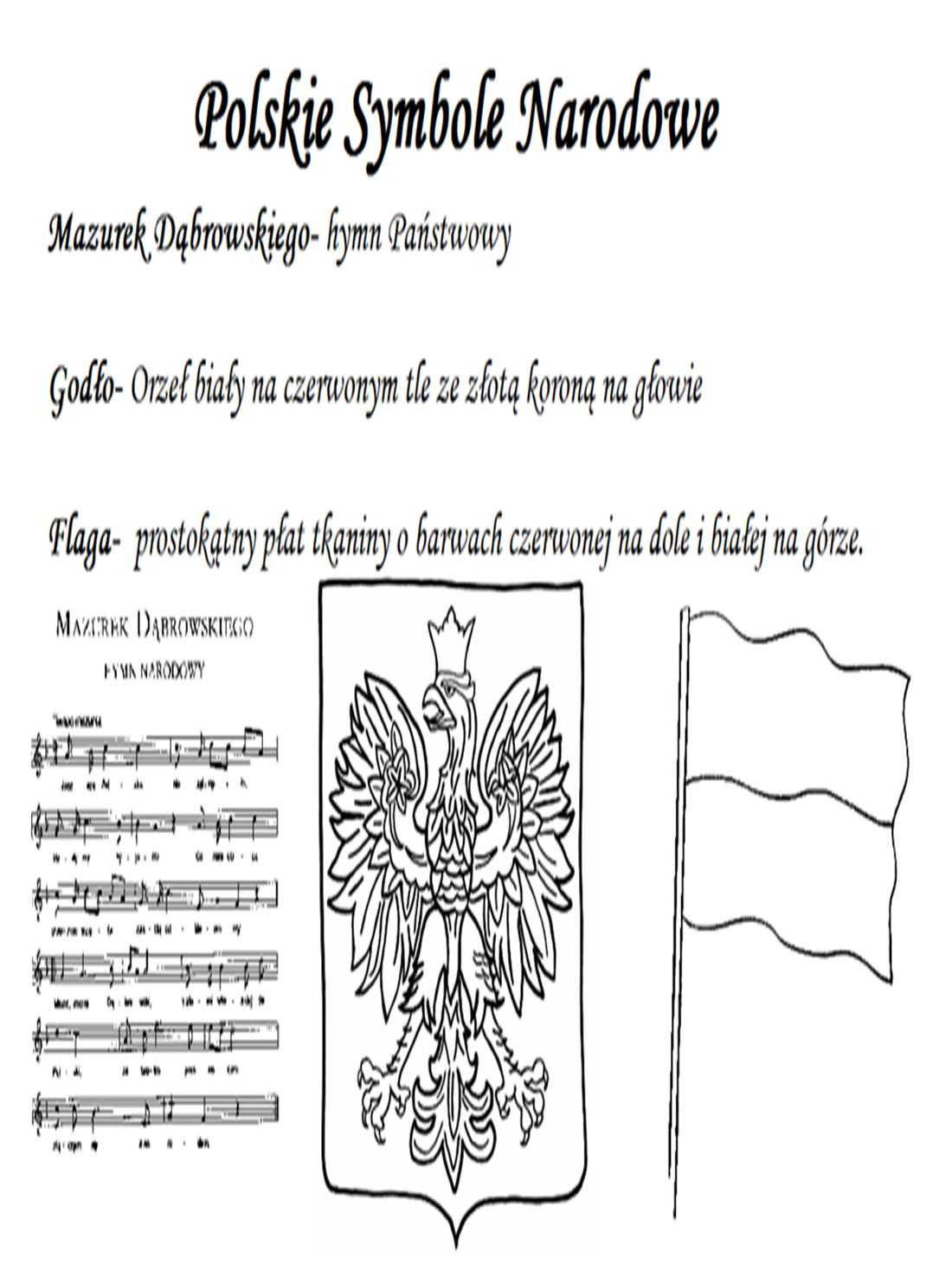 WTOREKZapraszamy do wysłuchania piosenki, postarajcie nauczyć się refrenu.Niezwykłe Lekcje Rytmiki - Jestem Polakiemhttps://youtu.be/plug6OIrxRMRef: Jesteśmy Polką i Polakiem
Dziewczynką fajną i chłopakiem
Kochamy Polskę z całych sił,
Chcemy byś również kochał ją i ty i ty…ŚRODAPoniżej znajduje się karta pracy przedstawiająca godło Polski.Pamiętasz jak ono wygląda? Połącz kropki i pokoloruj godło.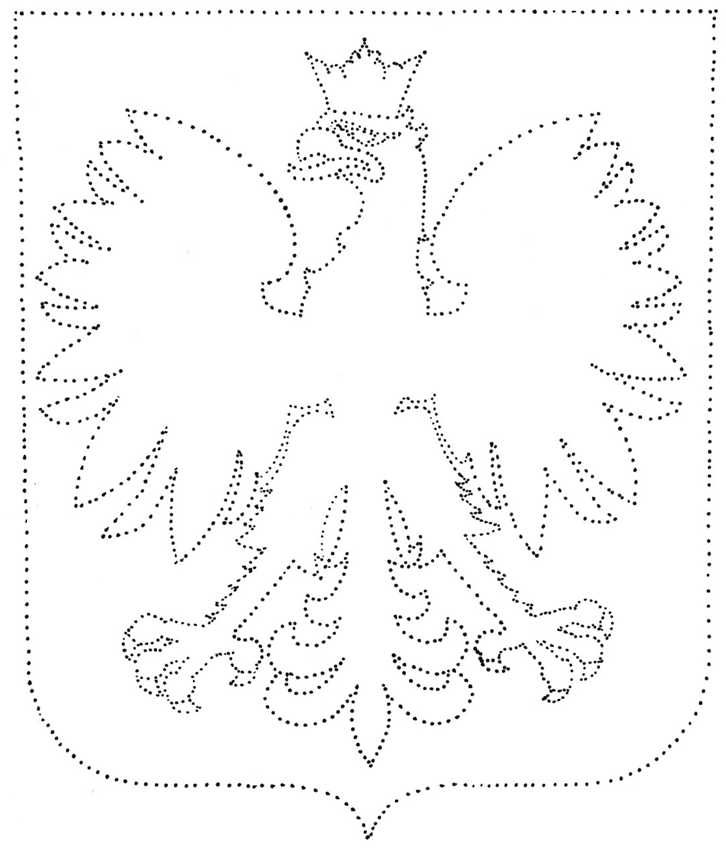 CZWARTEKPosłuchajcie wiersza, może uda Ci się go nauczyć na pamięć?IPNtv Lublin: Polak Mały - spothttps://youtu.be/SoVENmM_vJUKatechizm polskiego dzieckaWładysław Bełza– Kto ty jesteś?– Polak mały.– Jaki znak twój?– Orzeł biały.– Gdzie ty mieszkasz?– Między swemi.– W jakim kraju?– W polskiej ziemi.– Czym ta ziemia?– Mą ojczyzną.– Czym zdobyta?– Krwią i blizną.– Czy ją kochasz?– Kocham szczerze.– A w co wierzysz?– W Polskę wierzę.– Czym ty dla niej?– Wdzięczne dziecię.– Coś jej winien?– Oddać życie.Bibliografia:Przewodnik metodyczny „Plac zabaw” cz.4 WSiPYoutubeStrona internetowa gov.pl zakładka zdalne lekcje